Olimpiada Wiedzy Ekologicznej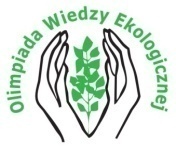 O Olimpiadzie
     Olimpiada Wiedzy Ekologicznej cieszy się największą popularnością spośród 53 olimpiad przeprowadzanych w Polsce. Każdego roku bierze w niej udział blisko 25 tysięcy uczniów ze szkół ponadpodstawowych wszystkich typów. Aktualnie 64 uczelnie wyższe przyznają corocznie finalistom 
i laureatom szczebla centralnego indeksy na kierunki przyrodnicze. Lista uczelni dostępna jest na stronie olimpiady.Problematyka olimpiady:         - ekologia klasyczna, 
                  - wody i ich ochrona, 
                  - gleby i ich ochrona,
                  - gospodarka rolna i leśna,
                  - żywność i zdrowie, 
                  - ochrona przyrody, 
                  - powietrze i jego ochrona, odpady,
                  - rekultywacja, promieniowanie, hałas, 
                  - zagadnienia prawne i gospodarcze związane z ochroną środowiska w Polsce i na świecieEtap podstawowy XXXVII Olimpiady Ekologicznej w naszej szkole: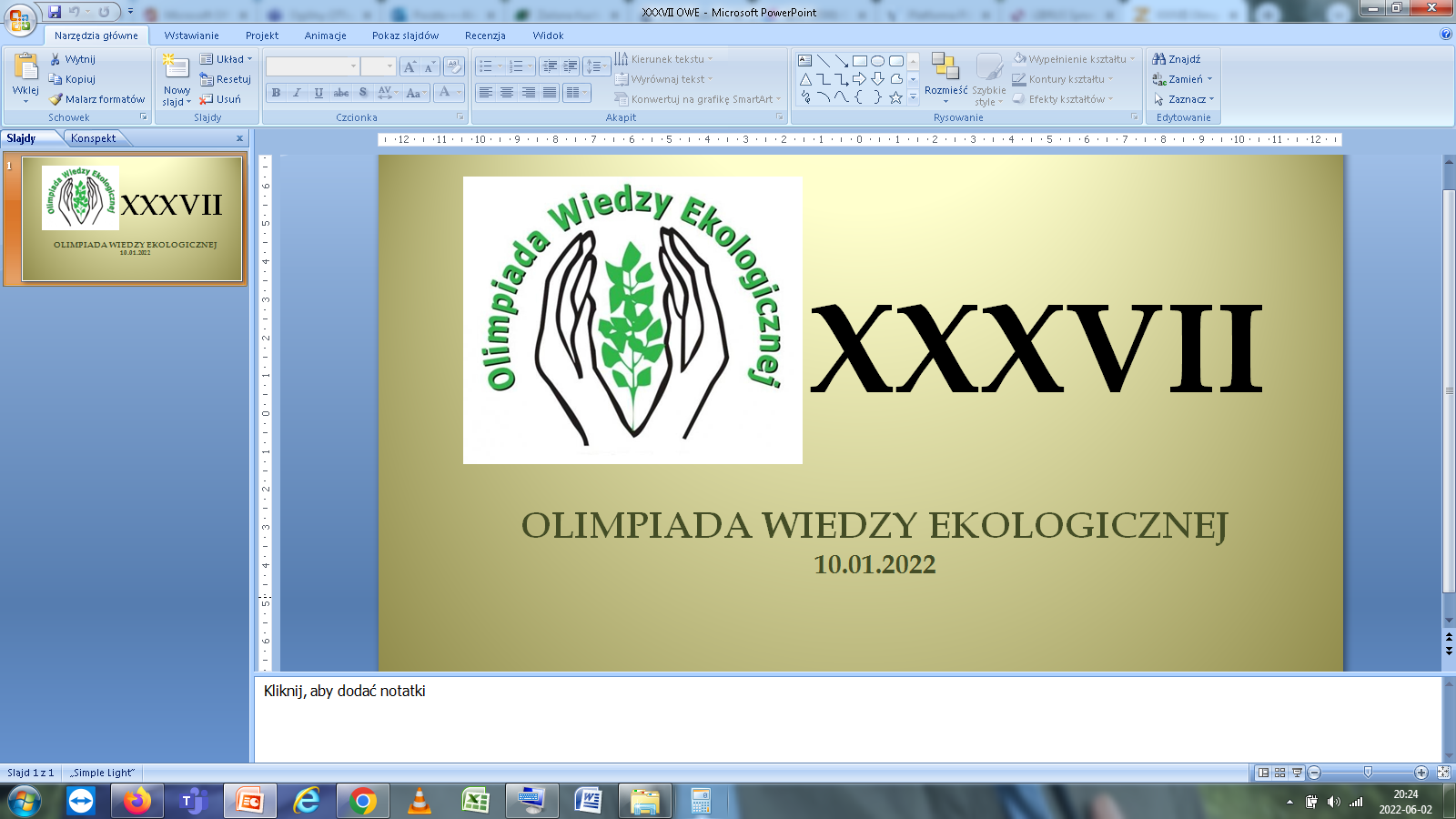 Etap szkolny odbył się 10 stycznia 2022r. Zadaniem uczestników było rozwiązanie testu złożonego 
z 50 zadań. Aby zakwalifikować się do etapu okręgowego należało uzyskać 40 punktów. Najwyższy wynik – 28 punktów uzyskała Karolina Łojko, uczennica klasy 3Tlsp. Gratulujemy!!!